Unit 2 Lesson 12: School SuppliesWU Notice and Wonder: School Supplies (Warm up)Student Task StatementWhat do you notice?
What do you wonder?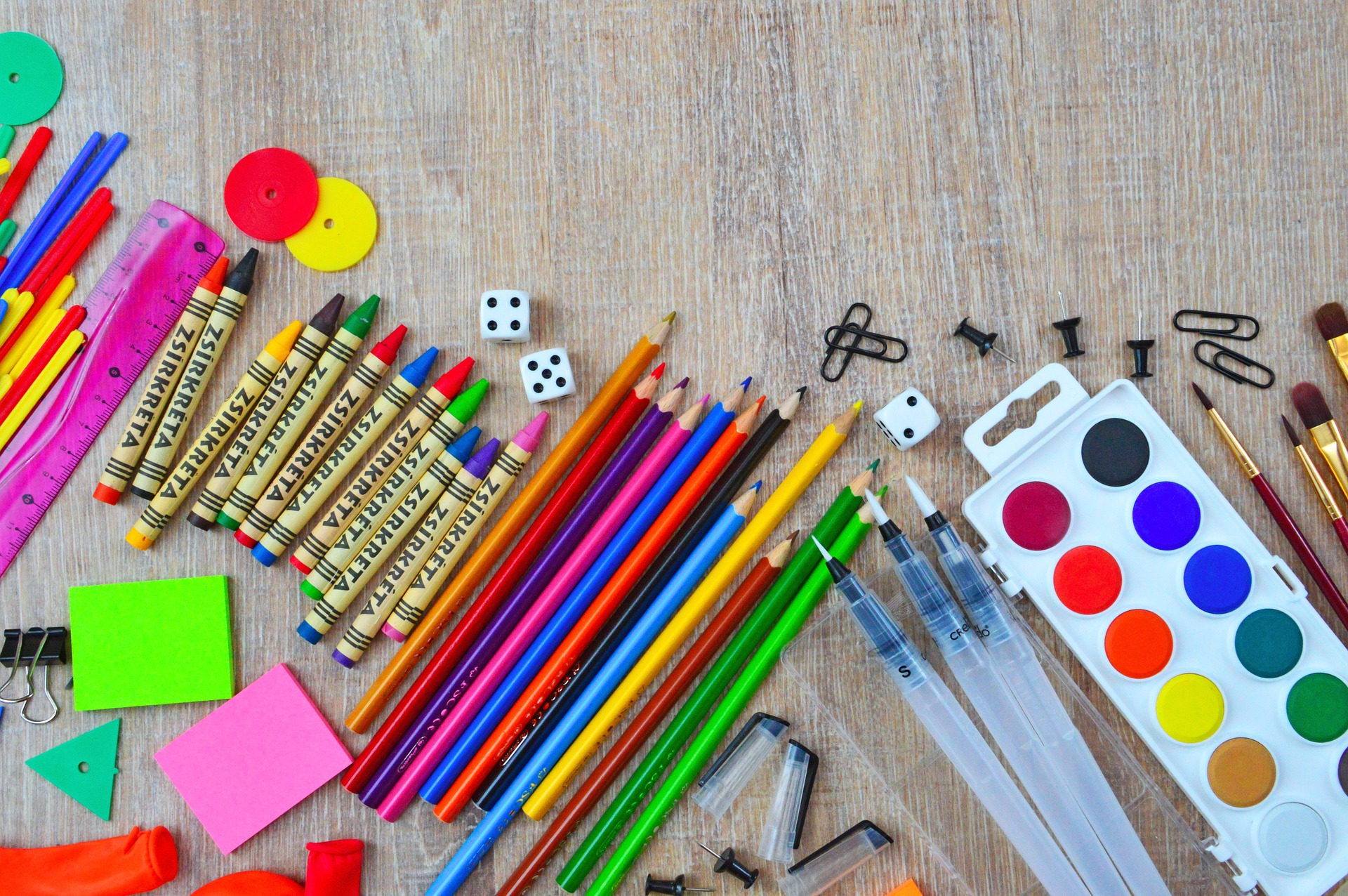 1 Not Enough PencilsStudent Task StatementThere are 10 students at the table.
There are 6 pencils.
How many students won't get a pencil?
Show your thinking using drawings, numbers, or words.2 Compare ProblemsStudent Task StatementThere are 9 markers in a bin.
There are 4 caps for the markers.
How many more caps are needed so that each marker has a cap?
Show your thinking using drawings, numbers, or words.Equation: ____________________________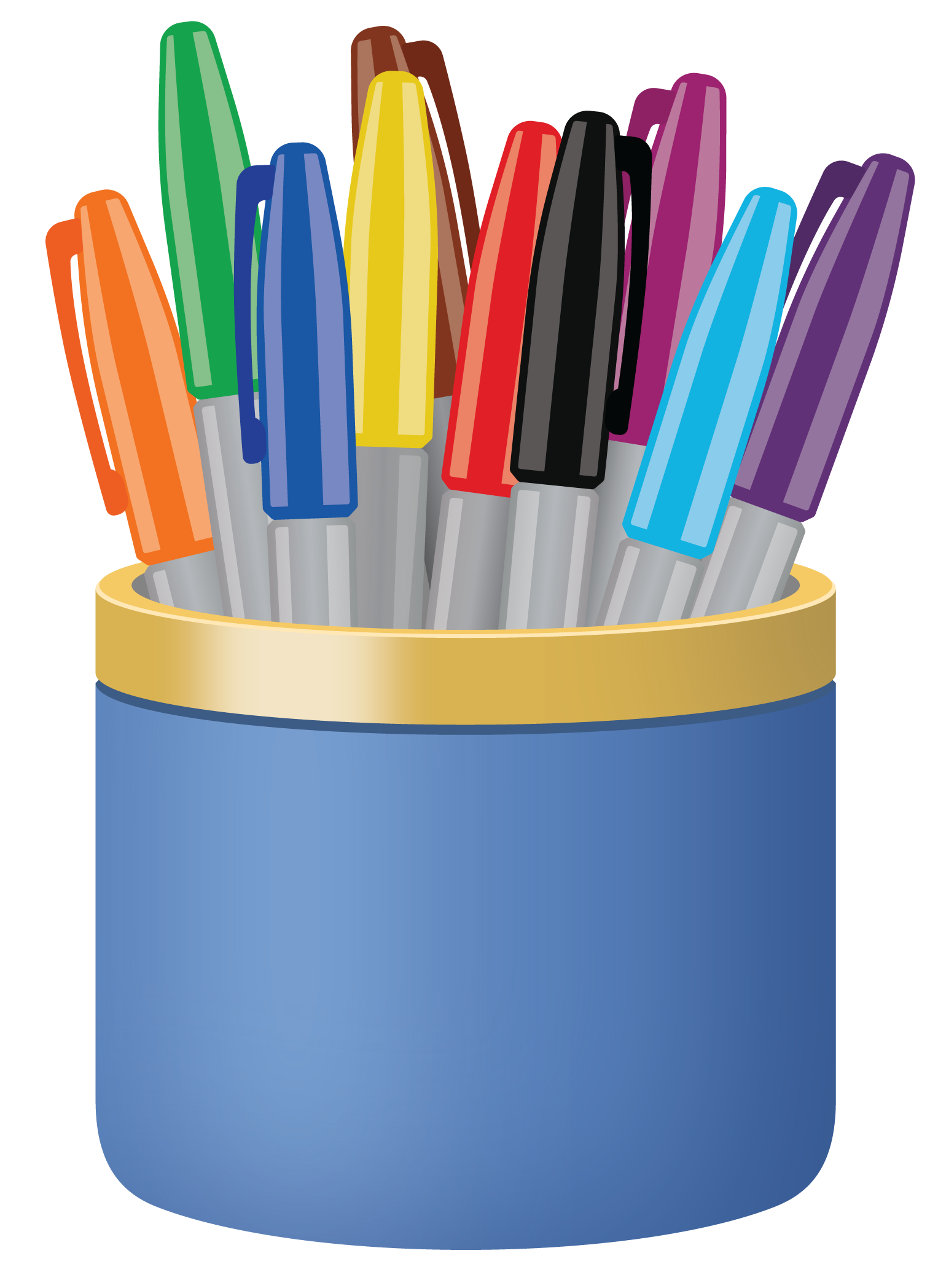 There are 2 folders on the teacher's desk.
There are 9 folders on the supply table.
How many fewer folders are there on the desk than the table?
Show your thinking using drawings, numbers, or words.Equation: ________________________________There are 5 dry erase boards at each table.
There are 8 markers at each table.
How many more markers are there than dry erase boards at each table?
Show your thinking using drawings, numbers, or words.Equation: ________________________________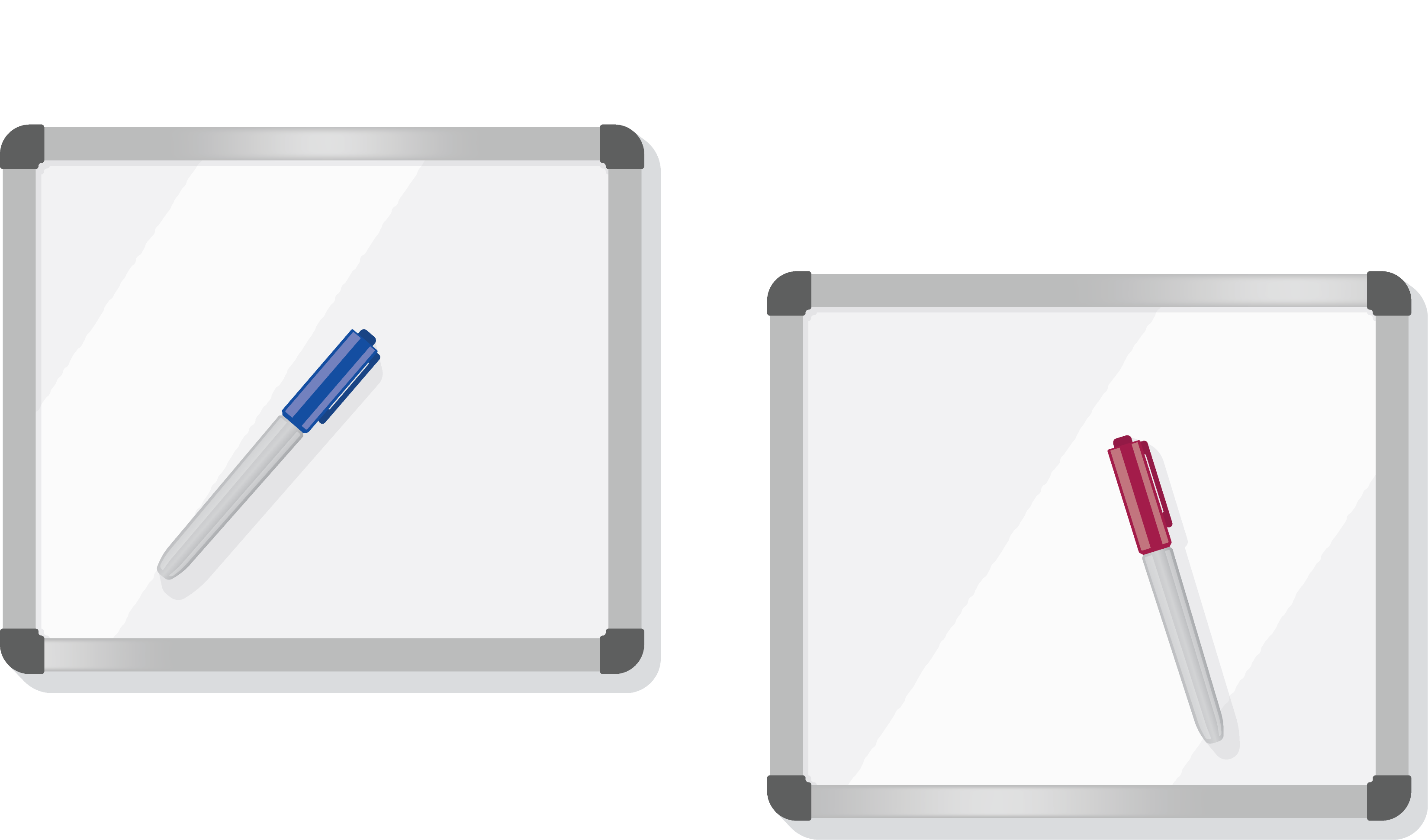 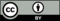 © CC BY 2021 Illustrative Mathematics®